02 февраля 2019г. команда предприятия приняла участие в зимнем спортивном празднике «Сморгонская лыжня- 2019».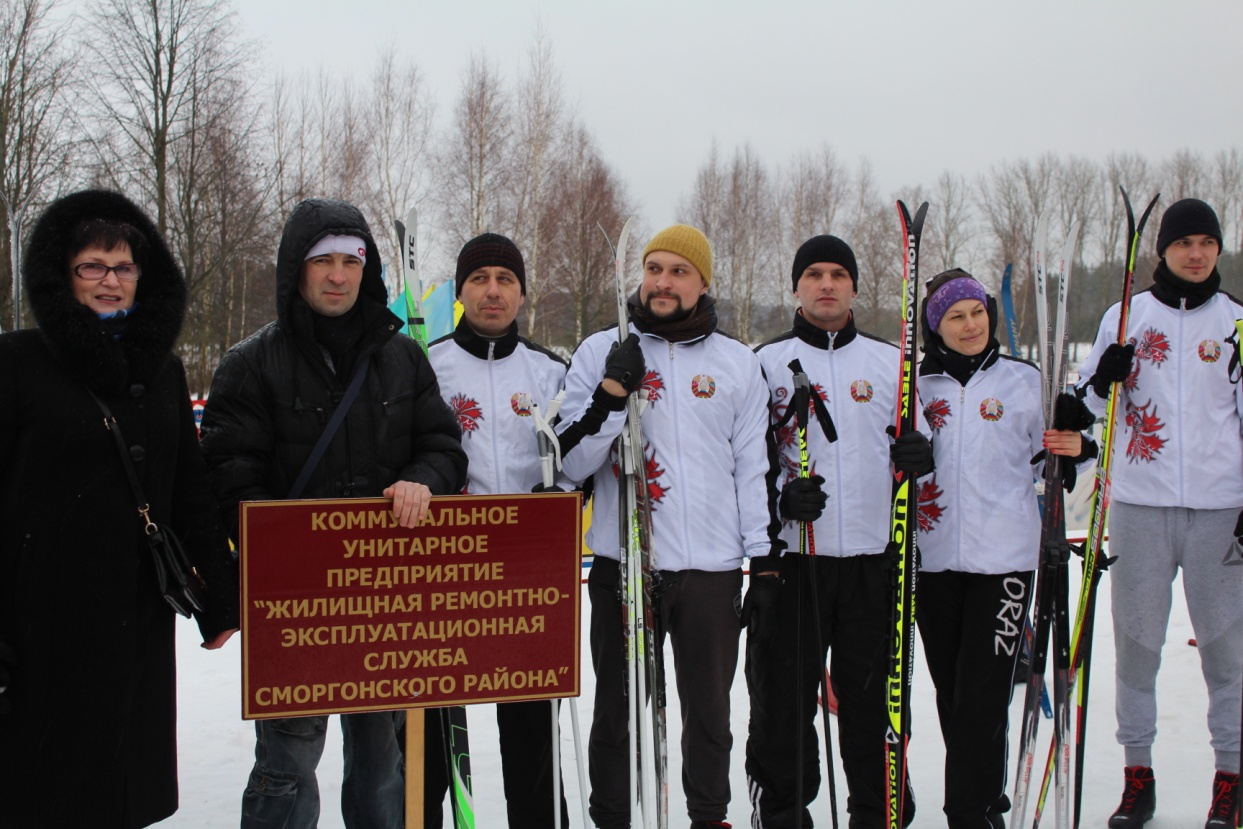 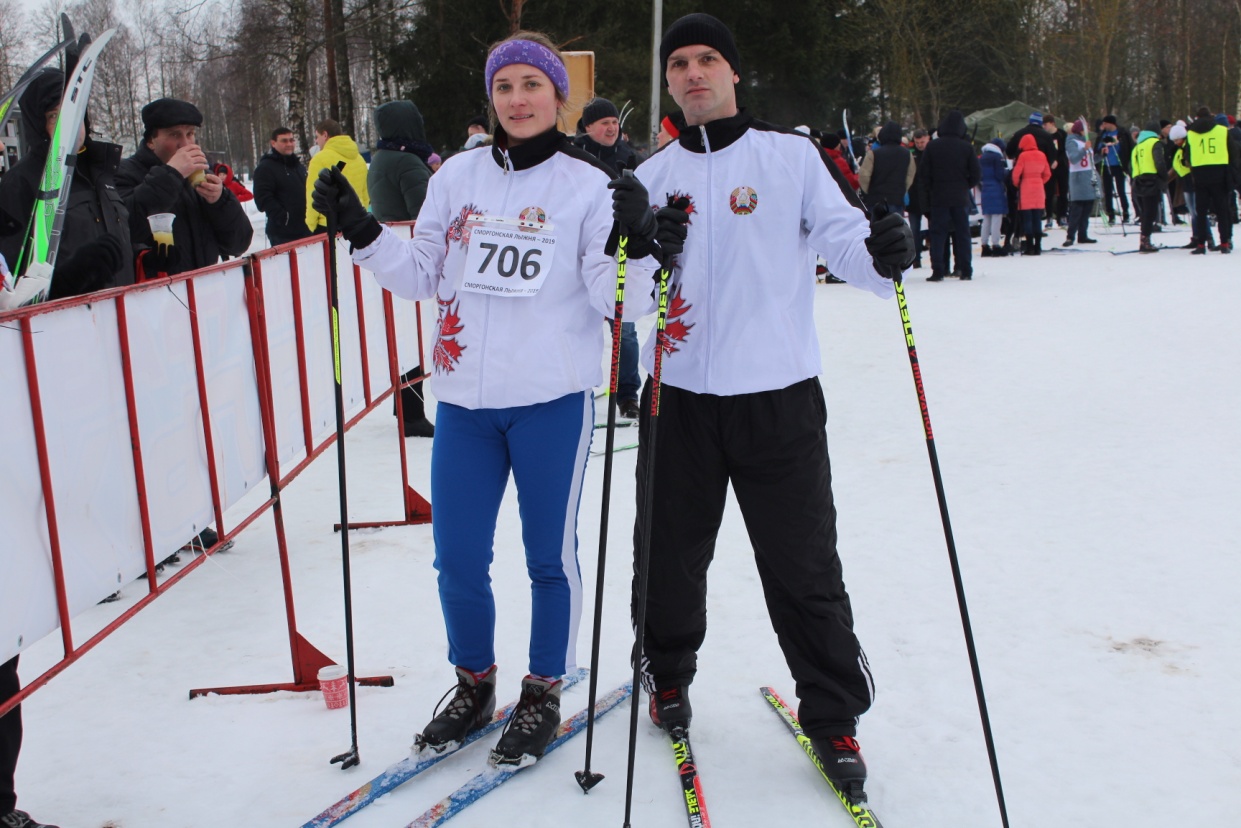 